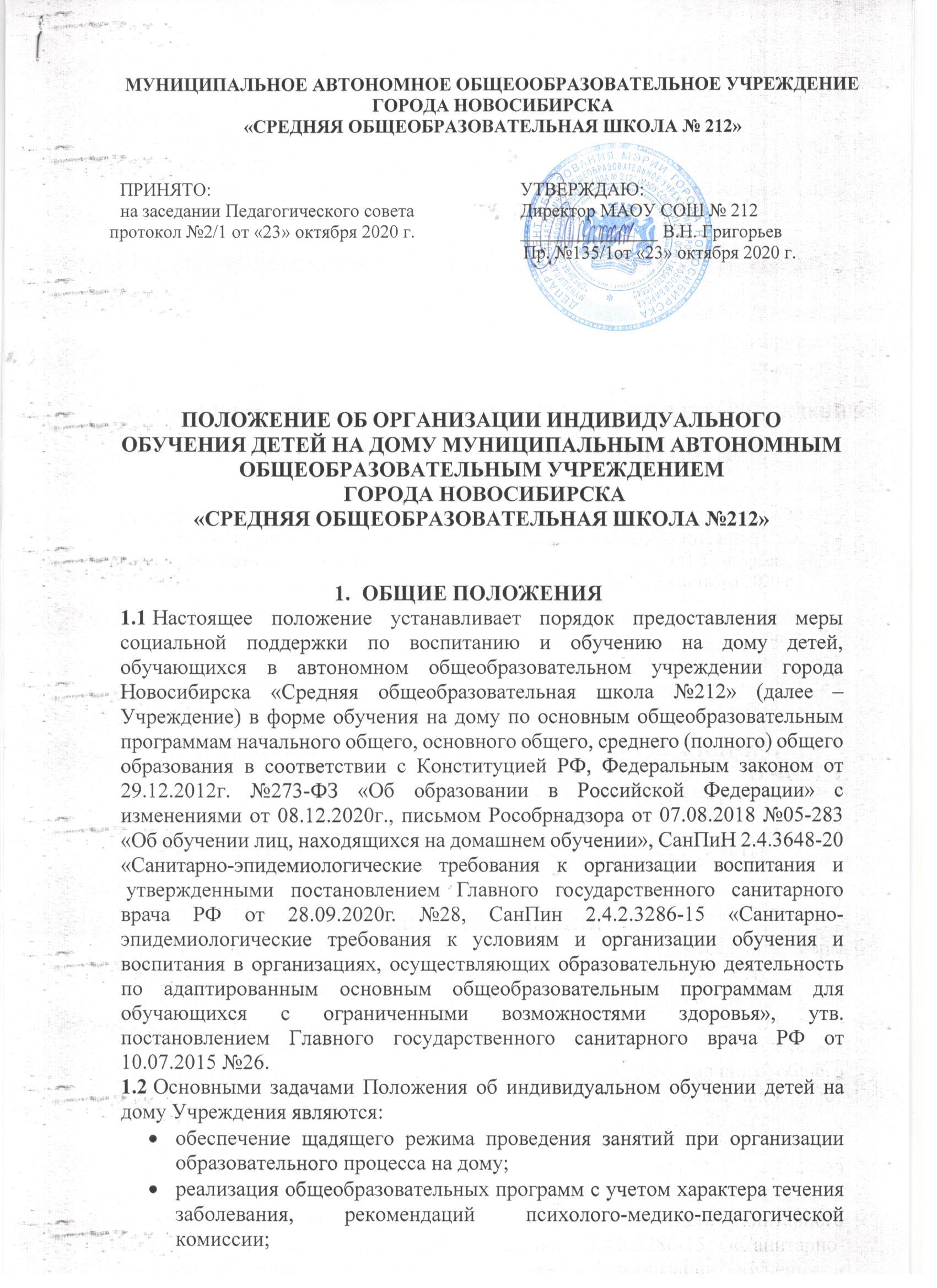 освоение образовательных программ в рамках государственного образовательного стандарта учащимися 1-11 классов в возрасте до 18 лет, которые по причине болезни не могут обучаться в образовательном учреждении;социальная интеграция (по возможности, учитывая характер течения заболевания и рекомендации лечебно-профилактических учреждений);создание вариативной образовательной среды, обеспечивающей благоприятные условия для обучения и развития обучающихся в соответствии с их интересами и способностями и по согласованию с родителями (законными представителями) несовершеннолетних обучающихся.Учреждение несет ответственность перед обучающимися, их родителями (законными представителями), муниципальными органами управления образованием за реализацию конституционных прав граждан на образование в соответствии с выбранной формой обучения, возрастными психофизическими особенностями детей и медицинскими рекомендациями, качество образования, отвечающее федеральным государственным образовательным стандартам.Учреждение осуществляет текущий контроль за освоением общеобразовательных программ обучающимися.Родители (законные представители) совместно с общеобразовательным учреждением несут ответственность за выполнение общеобразовательных программ в соответствии с федеральными государственными образовательными стандартами, прилагают усилия к освоению обучающимися общеобразовательных программ.ПОРЯДОК ОРГАНИЗАЦИИ ИНДИВИДУАЛЬНОГО ОБУЧЕНИЯ ДЕТЕЙ НА ДОМУДля обучающихся, осваивающие основные образовательные программы и нуждающиеся в длительном лечении, а также дети-инвалиды, которые по состоянию здоровья не могут посещать образовательные организации, обучение может быть организовано на дому. Основанием для организации индивидуального обучения детей на дому являются письменное заявление родителей на имя директора образовательного учреждения, заключение медицинской организации.Индивидуальное обучение детей на дому осуществляется Учреждением в соответствии с уставом общеобразовательного учреждения и организуется с заключением психолого-медико-педагогической комиссии.На основании приказа и медицинских рекомендаций образовательное учреждение организует индивидуальное обучение на дому (приказ Минздрава России от 30.06.2016 №436н «Об утверждении перечня заболеваний, наличие которых дает право на обучение по основным общеобразовательным программам на дому», письмо Минздрава России от 14.09.2016 №15-3/10/2-5810 «О медицинских показаниях для обучения по основным общеобразовательным программам на дому»).Для получения качественного образования предусмотрена реализация образовательных программ с применением электронного обучения и дистанционных образовательных технологий и различные формы организации образовательного процесса (приходящий на дом учитель, дистанционное обучение, посещение предметов в школе).Урочная деятельность состоит из часов обязательной части и части, формируемой участниками  образовательных отношений.Внеурочная деятельность формируется из часов, необходимых для обеспечения индивидуальных потребностей обучающихся с ОВЗ и в сумме составляет 10 часов в неделю на каждый класс, из которых не менее 5 часов предусматривается на реализацию обязательных занятий коррекционной направленности, остальные - на развивающую область с учетом возрастных особенностей учащихся и их физиологических потребностей.Максимальный общий объем недельной образовательной нагрузки (количество учебных занятий), реализуемой через урочную и внеурочную деятельность, не должен превышать гигиенические требования к максимальному общему объему недельной нагрузки обучающихся с ОВЗ, установленные в таблице.<*> 5 класс - для глухих, слабослышащих и позднооглохших, слепых и слабовидящих обучающихся и обучающихся с расстройствами аутистического спектра.<**> 6 класс - для глухих обучающихся и обучающихся с расстройствами аутистического спектра.<***> Часы внеурочной деятельности могут быть реализованы как в течение учебной недели, так и в период каникул, в выходные и праздничные дни.Часы, отведенные на внеурочную деятельность, могут быть использованы для проведения общественно полезных практик, исследовательской деятельности, реализации образовательных проектов, экскурсий, походов, соревнований, посещений театров, музеев.Учреждение распределяет часы по учебным дисциплинам с учетом индивидуальных психофизических особенностей, интересов детей, рекомендаций психолого-медико-педагогической комиссии.Расписание занятий согласовывается с родителями (законными представителями) обучающегося и утверждается руководителем общеобразовательного учреждения.В приказе общеобразовательного учреждения и в личном деле обучающегося отражается форма освоения общеобразовательных программ в соответствии с заявлением обучающегося, достигшего совершеннолетия, или родителей (законных представителей) несовершеннолетнего обучающегося. Все данные об обучающемся вносятся в журнал того класса (группы), в котором он будет числиться.На каждого обучающегося на дому заводятся журналы индивидуальных занятий, куда заносятся даты занятий, содержание пройденного материала, количество часов.Часы, распределенные по учебным дисциплинам, вносятся на отдельный лист в тарификационный список образовательного учреждения.СОДЕРЖАНИЕ ОБРАЗОВАНИЯИндивидуальное обучение организуется в соответствии с образовательной программой, уставом образовательного учреждения, учебным планом, отражающими образовательную стратегию и особенности общеобразовательных учреждений различных типов и видов. Для всех обучающихся действуют учебный план и образовательная программа, включающие обязательный минимум содержания общеобразовательных программ.Содержание образования и условия организации обучения и воспитания обучающихся с ограниченными возможностями здоровья определяются адаптированной образовательной программой, а для инвалидов также в соответствии с индивидуальной программой реабилитации инвалида.При освоении общеобразовательных программ обучающийся, достигший совершеннолетия, или родители (законные представители) несовершеннолетнего обучающегося должны быть ознакомлены с настоящим Положением, программами учебных предметов, критериями стандартного уровня их освоения, примерным перечнем базовых тем, нормами оценки знаний, умений и навыков обучающегося по каждому предмету, иными документами, регламентирующими организацию образовательного процесса в избранной форме.АТТЕСТАЦИЯ И ПЕРЕВОД ОБУЧАЮЩИХСЯ НА ДОМУ В СЛЕДУЮЩИЙ КЛАССОсвоение образовательной программы сопровождается промежуточной аттестацией обучающихся, проводимой в формах, определенных учебным планом, и в порядке, установленном образовательной организацией. Итоговая аттестация и перевод обучающихся на дому в следующий класс проводится в соответствии с Федеральным законом от 29.12.2012 г. № 273-ФЗ «Об образовании в Российской Федерации».Учащиеся на дому, успешно освоившие содержание учебных программ за учебный год, по решению Педагогического совета школы переводятся в следующий класс.Учащиеся 1 класса, не освоившие в полном объеме содержание учебных программ, на повторный курс обучения не оставляются. Рекомендации по определению вида программы или особенностям работы с такими учащимися рассматриваются на заседании психолого-медико-педагогической комиссии.Учащиеся на дому на уровнях начального общего, основного общего и среднего общего образования, имеющие по итогам учебного года академическую задолженность по одному предмету, переводятся в следующий класс условно. Учащиеся обязаны ликвидировать академическую задолженность в течение следующего учебного года, школа обязана создать условия для ликвидации этой задолженности и обеспечить контроль за своевременностью ее ликвидации.Освоение образовательных программ основного общего и среднего общего образования завершается обязательной государственной итоговой аттестацией обучающихся. Государственная итоговая аттестация обучающихся на дому, освоивших образовательные программы основного общего образования и среднего общего образования, проводится в формах, предусмотренных законодательством РФ в области образования.Детям, обучающимся индивидуально на дому, прошедшим государственную итоговую аттестацию, школа выдает документ государственного образца о соответствующем образовании.Дети, обучающиеся индивидуально на дому, проявившие особые успехи в учении, награждаются золотой или серебряной медалью на общих основаниях.Лицам, не завершившим образование данного уровня, не прошедшим государственную итоговую аттестацию или получившим на государственной итоговой аттестации неудовлетворительные результаты, выдается справка установленного образца об обучении в образовательном учреждении. Лица, не прошедшие государственную итоговую аттестацию или получившие на государственной итоговой аттестации неудовлетворительные результаты, вправе пройти повторно не ранее, чем через год, государственную итоговую аттестацию.ПОРЯДОК УПРАВЛЕНИЯОбщее руководство обучением детей на дому осуществляется администрацией школы.Основанием для начала и проведения обучения детей на дому является приказ (распоряжение) об организации индивидуального обучения детей на дому.Основанием для прекращения индивидуального обучения является истечение срока действия медицинской справки.Контроль за организацией индивидуального обучения детей на дому в образовательном учреждении и освоением ими содержания образования осуществляется в соответствии с планом внутришкольного контроля общеобразовательным учреждением.При невозможности организовать индивидуальное обучение на дому администрация общеобразовательного учреждения имеет право осуществлять индивидуальное обучение ребенка в условиях данного учреждения только в сопровождении родителей (законных представителей) в следующих случаях:неудовлетворительные жилищно-бытовые условия;наличие в доме агрессивных животных и других явлений, опасных для жизни и здоровья учителей (согласно акту обследования, составленному общеобразовательным учреждением).СРОК ДЕЙСТВИЯНастоящее Положение вступает в силу с момента утверждения приказом директора СОШ №212.Срок действия данного Положения неограничен.Изменения и дополнения к Положению принимаются на педагогическом совете образовательной организации в составе новой редакции Положения, которое утверждается приказом руководителя образовательной организации. После принятия новой редакции Положения, предыдущая редакция утрачивает силу.КлассыМаксимально допустимая недельная нагрузка в академических часахМаксимально допустимая недельная нагрузка в академических часахУрочная деятельность (аудиторная недельная нагрузка)Внеурочная деятельность <***>Начальное общее образованиеНачальное общее образованиеНачальное общее образование1 (1 дополнительный)21до 102 – 4 (5 <*>, 6 <**>)23до 10Основное общее образованиеОсновное общее образованиеОсновное общее образование529до 10630до 10732до 108 – 933до 10Среднее общее образованиеСреднее общее образованиеСреднее общее образование10 – 1134до 10